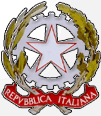 Ministero dell’Istruzione, dell’Università e della Ricerca Ufficio Scolastico Regionale per il LazioIstituto Statale d’Istruzione Superiore	“VIA DELL’IMMACOLATA 47”Via dell’ Immacolata, 47 - 00053 Civitavecchia (RM) Tel. 06121124296 - Fax 0766500028 email: rmis10100r@istruzione.it pec: rmisr@pec.istruzione.itP.D.P.PIANO DIDATTICO PERSONALIZZATOPer allievi con Disturbi Specifici di Apprendimento (DSA-Legge 170/2010)Per allievi con altri Bisogni Educativi Speciali (BES-Dir. Min. 27/12/2012; C.M. n. 8 del 6/03/2013)Anno scolastico:  	Classe: 	_Coordinatore di classe:  	Coordinatore GLHI:  	La compilazione del PDP è effettuata dopo un periodo di osservazione dell’allievo, entro il primo trimestre. Il PDP viene deliberato dal Consiglio di classe, firmato dal Dirigente Scolastico, dai docenti e dalla famiglia (e dall’allievo qualora lo si ritenga opportuno).SEZIONE A (comune a tutti gli allievi con DSA e altri BES)Dati Anagrafici e Informazioni Essenziali di Presentazione dell’AllievoCognome e nome dell’allievo/a: 	Luogo di nascita: 	Data 	/ 	/  	Lingua madre:  	Eventuale bilinguismo:  	INDIVIDUAZIONE DELLA SITUAZIONE DI BISOGNO EDUCATIVO SPECIALE DA PARTE DI:SERVIZIO SANITARIODiagnosi / Relazione multi professionale:(o diagnosi rilasciata da privati, in attesa di ratifica e certificazione da parte del Servizio Sanitario Nazionale)Codice ICD10: 					                                                                                         Redatta da: 	in data 	/ 	/		 Aggiornamenti diagnostici:  				                                                                                      Altre relazioni cliniche:  					                                                                                     Interventi riabilitativi:  				ALTRO SERVIZIODocumentazione presentata alla scuola:  			                                  Redatta da: 	in data 	/ 		/	 (relazione da allegare)CONSIGLIO DI CLASSE DOCENTIRelazione redatta da: 	in data 	/ 	/	 (relazione da allegare)INFORMAZIONI GENERALI FORNITE DALLA FAMIGLIA / ENTI AFFIDATARI(ad esempio, percorso scolastico pregresso, ripetenze …)Per gli allievi con svantaggio socioeconomico, linguistico e culturale, senza diagnosi specialistica, si suggerisce la compilazione della griglia osservativa Sezione B parte II.Per gli allievi con Disturbi Evolutivi Specifici si suggerisce l’osservazione e la descrizione del comportamento e degli apprendimenti sulla base delle priorità di ciascuna disciplina, anche utilizzando gli indicatori predisposti per gli allievi con DSA, Sezione B parte I.SEZIONE B – PARTE I (allievi con DSA) - Descrizione delle abilità e dei comportamentiDIAGNOSI SPECIALISTICA(dati rilevabili dalla diagnosi)LETTURA……………………………………………………………………………………OSSERVAZIONE IN CLASSE(dati rilevati direttamente dagli insegnanti)LETTURA Molto lenta…………………………………………………………………………………………………………………………………………………………………………………………………………………………………………………………………………………………………………………………………………………………………………………………………………………………………………………………………………………………………………………………………………………………………………SCRITTURA…………………………………………………………………………………………………………………………………………………………………………………………………………………………………………………………………………………………………………………………………………………………………………………………………………………………………………………………………………………………………………………………………………………………………………………………………………………………………………………………………………………………………………………………………………………………………………………………………………………………………………………………………………………………………………………………………………………………………………………………………………………………………………………………………………………………………………VELOCITÀCORRETTEZZACOMPRENSIONESCRITTURASOTTO DETTATURAPRODUZIONE AUTONOMA LentaScorrevole AdeguataNon adeguata (ad esempio confonde/inverte/sostituisce/omette lettere o sillabe Scarsa Essenziale GlobaleCompleta-analitica Corretta Poco corretta ScorrettaTIPOLOGIA ERRORI Fonologici Non fonologiciFoneticiADERENZA CONSEGNA Spesso	 Talvolta	MaiCORRETTA STRUTTURA MORFO-SINTATTICA Spesso	 Talvolta	MaiCORRETTA STRUTTURATESTUALE (narrativo, descrittivo, regolativo …) Spesso	 Talvolta	MaiCORRETTEZZA ORTOGRAFICA Adeguata	 Parziale NonadeguataUSO PUNTEGGIATURA Adeguata	 Parziale  NonadeguataSEZIONE B -PARTE II Allievi con altri Bisogni Educativi Speciali (Non DSA) Descrizione delle abilità e dei comportamenti osservabili a scuola dai docenti di classeRientrano in questa sezione le tipologie di disturbo evolutivo specifico (non DSA) e le situazioni svantaggio socioeconomico, culturale e linguistico citate dalla c.m. n. 8 del 06/03/2013.LEGENDAL’elemento descritto dal criterio non mette in evidenza particolari problematicitàL’elemento descritto dal criterio mette in evidenza problematicità  lievi o occasionaliL’elemento descritto dal criterio mette in evidenza problematicità rilevanti o reiterate9 L’elemento descritto non solo non mette in evidenza problematicità, ma rappresenta un “punto di forza” dell’allievo, su cui fare leva nell’interventoSEZIONE C - (comune a tutti gli allievi con DSA e altri BES)C.1 Osservazione di Ulteriori Aspetti SignificativiC. 2 PATTO EDUCATIVOSi concorda con la famiglia e lo studente:Nelle attività di studio l’allievo:	è seguito da un Tutor nelle discipline:  	con cadenza:	□ quotidiana	□ bisettimanale	□ settimanale	□ quindicinale	è seguito da familiari	ricorre all’aiuto di compagni	utilizza strumenti compensativi	altro ………………………………………………………………………………..Strumenti da utilizzare nel lavoro a casa	strumenti informatici (pc, videoscrittura con correttore ortografico,…)	tecnologia di sintesi vocale	appunti scritti al pc	registrazioni digitali	materiali multimediali (video, simulazioni…)	testi semplificati e/o ridotti	fotocopie	schemi e mappe	altro ………………………………………………………………………………..Attività scolastiche individualizzate programmate	attività di recupero	attività di consolidamento e/o di potenziamento	attività di laboratorio	attività di classi aperte (per piccoli gruppi)	attività curriculari all’esterno dell’ambiente scolastico	attività di carattere culturale, formativo, socializzante	altro ………………………………………………………………………………..…………………………………………………………………………….…….…..………………………………………………………………………………..……..SEZIONE D: INTERVENTI EDUCATIVI E DIDATTICI - Allievi con DSASEZIONE D: INTERVENTI EDUCATIVI E DIDATTICI - Allievi con altri Bisogni Educativi Speciali (Non DSA)SEZIONE E: Quadro riassuntivo degli strumenti compensativi e delle misure dispensative - parametri e criteri per la verifica/valutazione.NB: In caso di esame di stato, gli strumenti adottati dovranno essere indicati nella riunione preliminare per l’esame conclusivo del primo ciclo e nel documento del 15 maggio della scuola secondaria di II grado (DPR 323/1998; DM 5669 del 12/07/2011; artt 6-18 OM. n. 13 del 2013) in cui il Consiglio di Classe dovrà indicare modalità, tempi e sistema valutativo previsti.Le parti coinvolte si impegnano a rispettare quanto condiviso e concordato, nel presente PDP, per il successo formativo dell'alunno.FIRMA DEI DOCENTIFIRMA DEI GENITORIFIRMA DELL’ALLIEVO (per la scuola sec. di II gr.)Civitavecchia, lì 		IL DIRIGENTE SCOLASTICOGRAFIAGRAFIAGRAFIAGRAFIAGRAFIAGRAFIAGRAFIAGRAFIA………………………………………………………………………………………………………………………………………………………………………………………………………………LEGGIBILELEGGIBILELEGGIBILELEGGIBILELEGGIBILELEGGIBILELEGGIBILE……………………………………………………………………………………………………………………………………………………………………………………………………………… Sì Poco PocoNoNoNoNo………………………………………………………………………………………………………………………………………………………………………………………………………………TRATTOTRATTOTRATTOTRATTOTRATTOTRATTOTRATTO……………………………………………………………………………………………………………………………………………………………………………………………………………… Premuto Leggero Leggero Ripassato Ripassato RipassatoIncertoCALCOLOCALCOLOCALCOLOCALCOLOCALCOLOCALCOLOCALCOLOCALCOLO………………………………………………………………………………………………………Difficoltà visuospaziali (es: quantificazione automatizzata)Difficoltà visuospaziali (es: quantificazione automatizzata) spesso spesso talvoltamaimai………………………………………………………………………………………………………Recupero di fatti numerici (es: tabelline)Recupero di fatti numerici (es: tabelline) raggiunto raggiunto parzialenon raggiuntonon raggiunto………………………………………………………………………………………………………Automatizzazione dell’algoritmo proceduraleAutomatizzazione dell’algoritmo procedurale raggiunto raggiunto parzialenon raggiuntonon raggiunto……………………………………………………………………………………………………………………………………………………………………………Errori di processamento numerico (negli aspetti cardinali e ordinali e nella corrispondenza tra numero e quantità)Errori di processamento numerico (negli aspetti cardinali e ordinali e nella corrispondenza tra numero e quantità) spesso spesso talvoltamaimai…………………………………………………………………………………………………………………………………………Uso degli algoritmi di base del calcolo (scritto e a mente)Uso degli algoritmi di base del calcolo (scritto e a mente) adeguata adeguata parzialenon adeguatonon adeguato………………………………………………………………………………………………………Capacità di problem solvingCapacità di problem solving adeguata adeguata parzialenon adeguatanon adeguata…………………………………………………………………………………………………………………………………………Comprensione del testo di un problemaComprensione del testo di un problema adeguata adeguata parzialenon adeguatanon adeguataALTRE CARATTERISTICHE DEL PROCESSO DI APPRENDIMENTOALTRE CARATTERISTICHE DEL PROCESSO DI APPRENDIMENTOALTRE CARATTERISTICHE DEL PROCESSO DI APPRENDIMENTOALTRE CARATTERISTICHE DEL PROCESSO DI APPRENDIMENTO(Dati rilevabili se presenti nella diagnosi)OSSERVAZIONE IN CLASSE(dati rilevati direttamente dagli insegnanti)OSSERVAZIONE IN CLASSE(dati rilevati direttamente dagli insegnanti)OSSERVAZIONE IN CLASSE(dati rilevati direttamente dagli insegnanti)PROPRIETÀ LINGUISTICAPROPRIETÀ LINGUISTICAPROPRIETÀ LINGUISTICAPROPRIETÀ LINGUISTICA difficoltà nella strutturazione della frase difficoltà nel reperimento lessicaledifficoltà nell’esposizione orale difficoltà nella strutturazione della frase difficoltà nel reperimento lessicaledifficoltà nell’esposizione orale difficoltà nella strutturazione della frase difficoltà nel reperimento lessicaledifficoltà nell’esposizione oraleMEMORIAMEMORIAMEMORIAMEMORIADifficoltà nel memorizzare: categorizzazioni formule, strutture grammaticali, algoritmi (tabelline, nomi, date …)sequenze e procedureDifficoltà nel memorizzare: categorizzazioni formule, strutture grammaticali, algoritmi (tabelline, nomi, date …)sequenze e procedureDifficoltà nel memorizzare: categorizzazioni formule, strutture grammaticali, algoritmi (tabelline, nomi, date …)sequenze e procedureATTENZIONEATTENZIONEATTENZIONEATTENZIONE attenzione visuo-spaziale selettivaintensiva attenzione visuo-spaziale selettivaintensiva attenzione visuo-spaziale selettivaintensivaAFFATICABILITÀAFFATICABILITÀAFFATICABILITÀAFFATICABILITÀ Sì pocaNoPRASSIEPRASSIEPRASSIEPRASSIE difficoltà di esecuzione difficoltà di pianificazione difficoltà di programmazione e progettazione difficoltà di esecuzione difficoltà di pianificazione difficoltà di programmazione e progettazione difficoltà di esecuzione difficoltà di pianificazione difficoltà di programmazione e progettazioneALTROALTROALTROALTROGRIGLIA OSSERVATIVAper ALLIEVI CON BES “III FASCIA”(Area dello svantaggio socioeconomico, linguistico e culturale)Osservazione degli INSEGNANTIOsservazione degli INSEGNANTIOsservazione degli INSEGNANTIOsservazione degli INSEGNANTIEventuale osservazione di altri operatori(es. educatori, se presenti)Eventuale osservazione di altri operatori(es. educatori, se presenti)Eventuale osservazione di altri operatori(es. educatori, se presenti)Eventuale osservazione di altri operatori(es. educatori, se presenti)Manifesta difficoltà di lettura/scrittura21092109Manifesta difficoltà di espressione orale21092109Manifesta difficoltà logico/matematiche21092109Manifesta difficoltà nel rispetto delle regole21092109Manifesta difficoltà nel mantenere l’attenzionedurante le spiegazioni21092109Non svolge regolarmente i compiti a casa21092109Non esegue le consegne che gli vengonoproposte in classe21092109Manifesta difficoltà nella comprensione delleconsegne proposte21092109Fa domande non pertinenti all’insegnante21092109Disturba lo svolgimento delle lezioni (distrae icompagni, ecc.)21092109Non presta attenzione ai richiami dell’insegnante21092109Manifesta difficoltà a stare fermo nel propriobanco21092109Si fa distrarre dai compagni21092109Manifesta timidezza21092109Viene escluso dai compagni dalle attivitàscolastiche21092109Tende ad autoescludersi dalle attivitàscolastiche21092109Non porta a scuola i materiali necessari alleattività scolastiche21092109Ha scarsa cura dei materiali per le attivitàscolastiche (propri e della scuola)21092109Dimostra scarsa fiducia nelle proprie capacità21092109MOTIVAZIONEMOTIVAZIONEMOTIVAZIONEMOTIVAZIONEMOTIVAZIONEMOTIVAZIONEPartecipazione al dialogo educativo□ Molto adeguata□Adeguata□ Poco adeguata□ Poco adeguata□ Non adeguataConsapevolezza delle proprie difficoltà□ Molto adeguata□Adeguata□ Poco adeguata□ Poco adeguata□ Non adeguataConsapevolezza dei propri punti di forza□ Molto adeguata□Adeguata□ Poco adeguata□ Poco adeguata□ Non adeguataAutostima□ Molto adeguata□Adeguata□ Poco adeguata□ Poco adeguata□ Non adeguataATTEGGIAMENTI E COMPORTAMENTI RISCONTRABILI A SCUOLAATTEGGIAMENTI E COMPORTAMENTI RISCONTRABILI A SCUOLAATTEGGIAMENTI E COMPORTAMENTI RISCONTRABILI A SCUOLAATTEGGIAMENTI E COMPORTAMENTI RISCONTRABILI A SCUOLAATTEGGIAMENTI E COMPORTAMENTI RISCONTRABILI A SCUOLAATTEGGIAMENTI E COMPORTAMENTI RISCONTRABILI A SCUOLARegolarità frequenza scolastica□ Molto adeguata□ Adeguata□ Poco adeguata□ Poco adeguata□ Non adeguataAccettazione e rispetto delle regole□ Molto adeguata□ Adeguata□ Poco adeguata□ Poco adeguata□ Non adeguataRispetto degli impegni□ Molto adeguata□ Adeguata□ Poco adeguata□ Poco adeguata□ Non adeguataAccettazione consapevole degli strumenti compensativi e delle misuredispensative□ Molto adeguata□ Adeguata□ Poco adeguata□ Poco adeguata□ Non adeguataAutonomia nel lavoro□ Molto adeguata□ Adeguata□ Poco adeguata□ Poco adeguata□ Non adeguataSTRATEGIE UTILIZZATE DALL’ALUNNO NELLO STUDIOSTRATEGIE UTILIZZATE DALL’ALUNNO NELLO STUDIOSTRATEGIE UTILIZZATE DALL’ALUNNO NELLO STUDIOSTRATEGIE UTILIZZATE DALL’ALUNNO NELLO STUDIOSTRATEGIE UTILIZZATE DALL’ALUNNO NELLO STUDIOSTRATEGIE UTILIZZATE DALL’ALUNNO NELLO STUDIOSottolinea, identifica parole chiave□ Efficace□ Efficace□ DapotenziarepotenziareCostruisce schemi, mappe o diagrammi□ Efficace□ Efficace□ DapotenziarepotenziareUtilizza strumenti informatici(computer, correttore ortografico, software …)□ Efficace□ Efficace□ DapotenziarepotenziareUsa strategie di memorizzazione (immagini, colori, riquadrature …)□ Efficace□ Efficace□ DapotenziarepotenziareAPPRENDIMENTO DELLE LINGUE STRANIEREAPPRENDIMENTO DELLE LINGUE STRANIEREAPPRENDIMENTO DELLE LINGUE STRANIEREAPPRENDIMENTO DELLE LINGUE STRANIEREAPPRENDIMENTO DELLE LINGUE STRANIEREAPPRENDIMENTO DELLE LINGUE STRANIEREPronuncia difficoltosaDifficoltà di acquisizione degli automatismi grammaticali di baseDifficoltà nella scritturaDifficoltà acquisizione nuovo lessicoNotevoli differenze tra comprensione del testo scritto e oraleNotevoli differenze tra produzione scritta e orale Altro:………………………………………………………………………………………………………………………………………………………………………………………………………………………………..Pronuncia difficoltosaDifficoltà di acquisizione degli automatismi grammaticali di baseDifficoltà nella scritturaDifficoltà acquisizione nuovo lessicoNotevoli differenze tra comprensione del testo scritto e oraleNotevoli differenze tra produzione scritta e orale Altro:………………………………………………………………………………………………………………………………………………………………………………………………………………………………..Pronuncia difficoltosaDifficoltà di acquisizione degli automatismi grammaticali di baseDifficoltà nella scritturaDifficoltà acquisizione nuovo lessicoNotevoli differenze tra comprensione del testo scritto e oraleNotevoli differenze tra produzione scritta e orale Altro:………………………………………………………………………………………………………………………………………………………………………………………………………………………………..Pronuncia difficoltosaDifficoltà di acquisizione degli automatismi grammaticali di baseDifficoltà nella scritturaDifficoltà acquisizione nuovo lessicoNotevoli differenze tra comprensione del testo scritto e oraleNotevoli differenze tra produzione scritta e orale Altro:………………………………………………………………………………………………………………………………………………………………………………………………………………………………..Pronuncia difficoltosaDifficoltà di acquisizione degli automatismi grammaticali di baseDifficoltà nella scritturaDifficoltà acquisizione nuovo lessicoNotevoli differenze tra comprensione del testo scritto e oraleNotevoli differenze tra produzione scritta e orale Altro:………………………………………………………………………………………………………………………………………………………………………………………………………………………………..Pronuncia difficoltosaDifficoltà di acquisizione degli automatismi grammaticali di baseDifficoltà nella scritturaDifficoltà acquisizione nuovo lessicoNotevoli differenze tra comprensione del testo scritto e oraleNotevoli differenze tra produzione scritta e orale Altro:………………………………………………………………………………………………………………………………………………………………………………………………………………………………..INFORMAZIONI GENERALI FORNITE DALL’ALUNNO/STUDENTEINFORMAZIONI GENERALI FORNITE DALL’ALUNNO/STUDENTEINFORMAZIONI GENERALI FORNITE DALL’ALUNNO/STUDENTEINFORMAZIONI GENERALI FORNITE DALL’ALUNNO/STUDENTEINFORMAZIONI GENERALI FORNITE DALL’ALUNNO/STUDENTEINFORMAZIONI GENERALI FORNITE DALL’ALUNNO/STUDENTEInteressi, difficoltà, attività in cui si sente capace, punti di forza, aspettative, richieste.…………………………………………………………………………………………………………………………………………………………………………………………………………………………………………………………………………………………………………………………………………………………………………………………………………………………………………………………………………………………………………………………………………………………………………………………………………Interessi, difficoltà, attività in cui si sente capace, punti di forza, aspettative, richieste.…………………………………………………………………………………………………………………………………………………………………………………………………………………………………………………………………………………………………………………………………………………………………………………………………………………………………………………………………………………………………………………………………………………………………………………………………………Interessi, difficoltà, attività in cui si sente capace, punti di forza, aspettative, richieste.…………………………………………………………………………………………………………………………………………………………………………………………………………………………………………………………………………………………………………………………………………………………………………………………………………………………………………………………………………………………………………………………………………………………………………………………………………Interessi, difficoltà, attività in cui si sente capace, punti di forza, aspettative, richieste.…………………………………………………………………………………………………………………………………………………………………………………………………………………………………………………………………………………………………………………………………………………………………………………………………………………………………………………………………………………………………………………………………………………………………………………………………………Interessi, difficoltà, attività in cui si sente capace, punti di forza, aspettative, richieste.…………………………………………………………………………………………………………………………………………………………………………………………………………………………………………………………………………………………………………………………………………………………………………………………………………………………………………………………………………………………………………………………………………………………………………………………………………Interessi, difficoltà, attività in cui si sente capace, punti di forza, aspettative, richieste.…………………………………………………………………………………………………………………………………………………………………………………………………………………………………………………………………………………………………………………………………………………………………………………………………………………………………………………………………………………………………………………………………………………………………………………………………………DISCIPLINAMISURE DISPENSATIVESTRUMENTI COMPENSATIVIPARAMETRI DI VALUTAZIONEMATERIA……………………..Firma docente………………………MATERIA……………………..Firma docente………………………MATERIA……………………..Firma docente………………………MATERIA……………………..Firma docente………………………MATERIA……………………..Firma docente………………………MATERIA……………………..Firma docente………………………MATERIA……………………..Firma docente………………………DISCIPLINASTRATEGIE DIDATTICHE INCLUSIVEOBIETTIVI DISCIPLINARI PERSONALIZZATIPARAMETRI DI VALUTAZIONEMATERIA……………………..Firma docente………………………MATERIA……………………..Firma docente………………………MATERIA……………………..Firma docente………………………MATERIA……………………..Firma docente………………………MATERIA……………………..Firma docente………………………MATERIA……………………..Firma docente………………………MATERIA……………………..Firma docente………………………MISURE DISPENSATIVE (legge 170/10 e linee guida 12/07/11) E INTERVENTI DI INDIVIDUALIZZAZIONE1. Dispensa dalla lettura ad alta voce in classe2. Dispensa dall’uso dei quattro caratteri di scrittura nelle prime fasi dell’apprendimento3. Dispensa dall’uso del corsivo e dello stampato minuscolo4. Dispensa dalla scrittura sotto dettatura di testi e/o appunti5. Dispensa dal ricopiare testi o espressioni matematiche dalla lavagna6. Dispensa dallo studio mnemonico delle tabelline, delle forme verbali, delle poesie7. Dispensa dall’utilizzo di tempi standard8. Riduzione delle consegne senza modificare gli obiettivi9. Dispensa da un eccessivo carico di compiti con riadattamento e riduzione delle pagine da studiare, senza modificare gli obiettivi10. Dispensa dalla sovrapposizione di compiti e interrogazioni di più materie11. Dispensa parziale dallo studio della lingua straniera in forma scritta, che verrà valutata in percentuale minore rispetto all’orale non considerando errori ortografici e di spelling12. Integrazione dei libri di testo con appunti su supporto registrato, digitalizzato o cartaceo stampato sintesi vocale, mappe, schemi, formulari13. Accordo sulle modalità e i tempi delle verifiche scritte con possibilità di utilizzare supporti multimediali14. Accordo sui tempi e sulle modalità delle interrogazioni15. Nelle verifiche, riduzione e adattamento del numero degli esercizi senza modificare gli obiettivi16. Nelle verifiche scritte, utilizzo di domande a risposta multipla e (con possibilità di completamento e/o arricchimento con una discussione orale); riduzione al minimo delle domande a risposte aperte17. Lettura delle consegne degli esercizi e/o fornitura, durante le verifiche, di prove su supporto digitalizzato leggibili dalla sintesi vocale18. Parziale sostituzione o completamento delle verifiche scritte con prove orali consentendo l’uso di schemi riadattati e/o mappe durante l’interrogazione19. Controllo, da parte dei docenti, della gestione del diario (corretta trascrizione di compiti/avvisi)20. Valutazione dei procedimenti e non dei calcoli nella risoluzione dei problemi21. Valutazione del contenuto e non degli errori ortograficiSTRUMENTI COMPENSATIVI (legge 170/10 e linee guida 12/07/11)STRUMENTI COMPENSATIVI (legge 170/10 e linee guida 12/07/11)1.Utilizzo di computer e tablet (possibilmente con stampante)2.Utilizzo di programmi di video-scrittura con correttore ortografico (possibilmente vocale) e con tecnologie di sintesi vocale (anche per le lingue straniere)3.Utilizzo di risorse audio (file audio digitali, audiolibri)4.Utilizzo del registratore digitale o di altri strumenti di registrazione per uso personale5.Utilizzo di ausili per il calcolo (tavola pitagorica, linee dei numeri) ed eventualmente della calcolatrice con foglio di calcolo (possibilmente calcolatrice vocale)6.Utilizzo di schemi, tabelle, mappe e formulari come supporto durante verifiche scritte e orali7.Utilizzo di dizionari digitali (cd rom, risorse on line)8.Utilizzo di software didattici e compensativi (free e/o commerciali)INDICAZIONI GENERALI PER LA VERIFICA/VALUTAZIONE1. Valutare per formare (per orientare il processo di insegnamento-apprendimento)2. Valorizzare il processo di apprendimento dell’allievo e non valutare solo il prodotto/risultato3. Predisporre verifiche scalari4. Programmare e concordare con l’alunno le verifiche5. Prevedere verifiche orali a compensazione di quelle scritte (soprattutto per la lingua straniera) ove necessario6. Far usare strumenti e mediatori didattici nelle prove sia scritte sia orali7. Favorire un clima di classe sereno e tranquillo, anche dal punto di vista dell’ambiente fisico (rumori, luci)8. Rassicurare sulle conseguenze delle valutazioniPROVE SCRITTEPROVE SCRITTE1.Predisporre verifiche scritte accessibili, brevi, strutturate, scalari2.Facilitare la decodifica della consegna e del testo3.Valutare tenendo conto maggiormente del contenuto che della forma4.Introdurre prove informatizzate5.Programmare tempi più lunghi per l’esecuzione delle provePROVE ORALI1. Programmare i tempi delle verifiche orali2. Valorizzazione del contenuto nell’esposizione orale, tenendo conto di eventuali difficoltà espositive.STRATEGIE DIDATTICHE INCLUSIVE1. Stimolare l'apprendimento cooperativo attraverso i lavori di gruppo e a coppie2. Svolgere alcuni argomenti con una didattica laboratoriale, attraverso esperienze pratiche3. Proporre attività con modello fisso e dal semplice al complesso, per facilitare nell’alunno l’esecuzione delle consegne, la memorizzazione e l’ordine nell’esposizione dei contenuti4. Predisporre verifiche brevi, su singoli obiettivi5. Semplificare gli esercizi (evitare esercizi concatenati)6. Fornire schemi/mappe/diagrammi prima e/o durante la spiegazione (per aiutare l'alunno a selezionare, categorizzare, ricordare, applicare quanto recepito durante la spiegazione)7. Evidenziare concetti fondamentali/parole chiave sul libro8. Spiegare utilizzando immagini9. Fornire la procedura scandita per punti nell’assegnare il lavoroCOGNOME E NOMEDISCIPLINAFIRMA